ПОЛОЖЕНИЕ об Оперативном штабе МБОУ «Хаптагайская СОШ имени Кеши Алексеева» по предупреждению распространения коронавирусной инфекции(COVID-19)Оперативный штаб МБОУ «Хаптагайская СОШ имени Кеши Алексеева» по предупреждению распространения коронавирусной инфекции (COVID-19) образован в целях рассмотрения вопросов. связанных с предупреждением распространения коронавирусной инфекции (COVID-19) в школе.Оперативный штаб в своей деятельности руководствуется санитарным законодательством Российской Федерации, решениями Оперативных штабов и комиссий, созданных на уровне Правительства Российской Федерации, приказами ФОИВ по МБОУ «Хаптагайская СОШ имени Кеши Алексеева».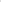 Основными задачами Оперативного штаба являются: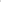 рассмотрение проблем деятельности подведомственных и структурных подразделений, связанных с распространением коронавирусной инфекции (COVID-19)выработка предложений проведению мероприятий, направленных на предупреждение распространения коронавирусной инфекции (COVID-19) внутри МБОУ «Хаптагайская СОШ имени Кеши Алексеева».организация взаимодействия с органами и организациями, осуществляющими федеральный государственный санитарно- эпидемиологический надзор, органами исполнительной власти Республики Саха (Якутия) и другими ФОИВ по компетенции. Для решения задач, предусмотренных настоящим документом, Оперативный штаб вправе:запрашивать и получать необходимую информацию у подведомственных подразделений (филиалов, организаций), а также у своих сотрудников;направлять своих представителей для участия в мероприятиях, проводимых органами государственной власти и местного самоуправления по вопросам, касающимся задач Оперативного штаба;привлекать к работе специалистов в соответствующих сферах деятельности;организовывать взаимодействие с органами и организациями Роспотребнадзора, здравоохранения и другими ФОИВ по компетенции;для приема информации в круглосуточном режиме привлекать ответственного (назначенного) дежурного ФОИВ МБОУ «Хаптагайская СОШ имени Кеши Алексеева».ежедневно представлять руководителю ФОИВ МБОУ«Хаптагайская СОШ имени Кеши Алексеева» доклад о количестве заболевших новой коронавирусной инфекцией в ФОИВ и принимаемых мерах.Заседания Оперативного штаба проводит его председатель или один из его заместителей.Решения Оперативного штаба оформляются протоколом, который подписывается председательствующим на заседании и направляется руководителю ФОИВ (организации,  предприятия).Утверждаю:директорМБОУ «Хаптагайская СОШим. Кеши Алексеева»___________/Терентьев А.Е.Принято:Решением советаМБОУ «Хаптагайская СОШим. Кеши Алексеева»от _______г. протокол №__Согласовано:Советом родителейМБОУ «Хаптагайская СОШим. Кеши Алексеева»от _______г. протокол №__Согласовано:Советом учащихсяМБОУ «Хаптагайская СОШим. Кеши Алексеева»от _______г. протокол №__